ที่ มท 0810.2/		กรมส่งเสริมการปกครองท้องถิ่น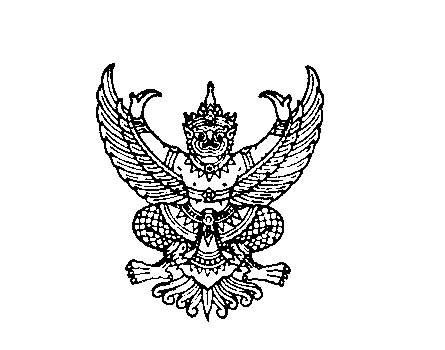 	ถนนนครราชสีมา เขตดุสิต กทม. ๑๐๓๐๐                                                                     พฤศจิกายน  2561			เรื่อง		สรุปนโยบายพลเอก ประยุทธ์ จันทร์โอชา นายกรัฐมนตรี ในพิธีมอบรางวัลการจัดการขยะมูลฝอยชุมชน “จังหวัดสะอาด” ระดับประเทศ ประจำปี พ.ศ. 2561 และพิธีมอบรางวัลองค์กรปกครอง   ส่วนท้องถิ่นที่มีผลการปฏิบัติงานดีเด่น ประจำปี พ.ศ. 2561 เรียน  		ผู้ว่าราชการจังหวัด ทุกจังหวัดอ้างถึง		1. หนังสือกระทรวงมหาดไทย ด่วนที่สุด ที่ มท 0810.5/ว 5496 ลงวันที่ 26 กันยายน 2561		2. หนังสือกรมส่งเสริมการปกครองท้องถิ่น ด่วนที่สุด ที่ มท 0810.5/ว 3349 ลงวันที่ 18 ตุลาคม 2561		3. หนังสือกรมส่งเสริมการปกครองท้องถิ่น ด่วนที่สุด ที่ มท 0810.7/ว 3352 ลงวันที่ 18 ตุลาคม 2561สิ่งที่ส่งมาด้วย	สรุปนโยบายของพลเอก ประยุทธ์ จันทร์โอชา นายกรัฐมนตรี ในพิธีมอบรางวัล		การจัดการขยะมูลฝอยชุมชน “จังหวัดสะอาด” ระดับประเทศ ประจำปี พ.ศ. 2561		และพิธีมอบรางวัลองค์กรปกครองส่วนท้องถิ่นที่มีผลการปฏิบัติงานดีเด่น 		ประจำปี พ.ศ. 2561							จำนวน 1 ชุด		ตามหนังสือที่อ้างถึง กระทรวงมหาดไทยได้แจ้งกำหนดการจัดพิธีมอบรางวัลการจัดการขยะมูลฝอยชุมชน “จังหวัดสะอาด” ระดับประเทศ ประจำปี พ.ศ. 2561 และกรมส่งเสริมการปกครองท้องถิ่นได้แจ้งกำหนดการจัดพิธีมอบรางวัลองค์กรปกครองส่วนท้องถิ่นที่มีผลการปฏิบัติงานดีเด่น ประจำปี พ.ศ. 2561 ให้แก่จังหวัดที่มีการจัดการขยะมูลฝอยชุมชน “จังหวัดสะอาด” 15 จังหวัด และองค์กรปกครองส่วนท้องถิ่นที่มีผลการปฏิบัติงานดีเด่น ประจำปี พ.ศ. 2561 จำนวน 192 แห่ง ในวันพฤหัสบดีที่ 25 ตุลาคม 2561           ณ ตึกสันติไมตรี ทำเนียบรัฐบาล โดยมีพลเอก ประยุทธ์ จันทร์โอชา นายกรัฐมนตรี เป็นประธานมอบรางวัล และมีผู้ว่าราชการจังหวัด ท้องถิ่นจังหวัด สาธารณสุขจังหวัด ผู้อำนวยการสำนักงานทรัพยากรธรรมชาติ      และสิ่งแวดล้อมจังหวัด และผู้บริหารองค์กรปกครองส่วนท้องถิ่น เข้าร่วมพิธีมอบรางวัล นั้น		กรมส่งเสริมการปกครองท้องถิ่นได้สรุปนโยบายของพลเอก ประยุทธ์ จันทร์โอชา นายกรัฐมนตรี ในพิธีมอบรางวัลการจัดการขยะมูลฝอยชุมชน “จังหวัดสะอาด” ระดับประเทศ ประจำปี       พ.ศ. 2561 และพิธีมอบรางวัลองค์กรปกครองส่วนท้องถิ่นที่มีผลการปฏิบัติงานดีเด่น ประจำปี พ.ศ. 2561 เพื่อให้จังหวัดใช้เป็นแนวทางในการบริหารจัดการจังหวัดสะอาด และเพิ่มประสิทธิภาพการบริหารงานขององค์กรปกครองส่วนท้องถิ่นให้เข้มแข็ง ดังนี้		1. การบริหารจัดการขยะมูลฝอย	1.1 ขอความร่วมมือศูนย์การค้า ห้างร้าน รวมถึงร้านค้าในท้องถิ่นไม่ใช้ถุงพลาสติกขนาดเล็กโดยให้ใช้ถุงผ้าแทน กรณีใช้ถุงขนาดใหญ่สนับสนุนให้ใช้ถุงพลาสติกขนาดใหญ่ที่ย่อยสลายได้ 	1.2 จังหวัดที่ได้รับรางวัล 15 จังหวัด ให้ดูแลถนนหนทางให้สะอาด มีการปลูกต้นไม้ 
ไม้ดอกไม้ประดับเพิ่มความสวยงาม โดยใช้พันธุ์ไม้ในท้องถิ่นไม่จำเป็นต้องลงทุนมาก เช่น ดอกกระดุมทอง เป็นต้น	1.3 การจัดการขยะที่ต้นทาง รณรงค์ให้ผู้ทิ้งขยะต้องให้ความห่วงใยเจ้าหน้าที่ ผู้เก็บขยะ โดยขอความร่วมมือประชาชนให้คัดแยกขยะอินทรีย์ ขยะที่เน่าเสียหรือเศษอาหารก่อนนำทิ้งลงถังขยะ 
เพื่อความสะดวก ปลอดภัยของพนักงานจัดเก็บ/1.4 ให้จังหวัด...     1.4 ให้จังหวัดที่ได้รับรางวัล 15 จังหวัด แบ่งกลุ่มประกวดกันในเฉพาะ 15 จังหวัด 
โดยกำหนดประเภทรางวัลให้น่าสนใจ เช่น ยอดเยี่ยมหรือยอดของยอดเยี่ยม เป็นต้น	 1.5 รณรงค์ให้ครัวเรือนลดปริมาณขยะ ครัวเรือนละ 4 กิโลกรัม/วัน โดยนำหลักการ ใช้น้อย ใช้ซ้ำ นำกลับมาใช้ใหม่ เพื่อสร้างการมีส่วนร่วมในการลดปริมาณขยะต้นทางของประชาชน	 1.6 จัดประกวดรางวัลจังหวัดสะอาดเฉพาะบนเกาะ	 1.7 ให้ดูแลห้องน้ำให้มีความสะอาด มีความทันสมัย สำหรับบริการประชาชน 2. การบริหารจัดการบ้านเมืองที่ดี  	 2.1 การบริหารงานขององค์กรปกครองส่วนท้องถิ่นต้องมีความโปร่งใส ปราศจาก
การทุจริต ส่งเสริมบทบาทของท้องถิ่นให้เข้มแข็ง มีความพร้อมรับมอบการกระจายอำนาจ 	 2.2 องค์กรปกครองส่วนท้องถิ่นมีจำนวน 7,851 แห่ง ที่ได้รับรางวัลองค์กรปกครองส่วนท้องถิ่นที่มีผลการปฏิบัติงานดีเด่น ประจำปี พ.ศ. 2561 มีจำนวน 192 แห่ง จึงขอให้ส่งเสริมสนับสนุนองค์กรปกครองส่วนท้องถิ่นที่ยังไม่ได้รับรางวัลให้เกิดความเข้มแข็งรายละเอียดปรากฏตามสิ่งที่ส่งมาด้วย			จึงเรียนมาเพื่อโปรดทราบและพิจารณาดำเนินการต่อไปขอแสดงความนับถือ					อธิบดีกรมส่งเสริมการปกครองท้องถิ่นกองพัฒนาและส่งเสริมการบริหารงานท้องถิ่นส่วนวิชาการและวิจัยเพื่อการพัฒนาท้องถิ่นโทร.  ๐ ๒๒๔๑ ๙๐๐๐ ต่อ ๒๒๑๒โทรสาร  ๐ ๒๒๔๓ ๑๘๑๒ผู้ประสานงาน นางสาวกิตติกา บุญมาไชย หมายเลขโทรศัพท์ 089-969-2539